                      КАРАР	   ПОСТАНОВЛЕНИЕ         28  март  2014 й.                    №     18                     28 марта 2014 г. О проведении мероприятий, посвященных Дню местного самоуправления  в сельском поселении Максим - Горьковский сельсовет муниципального района Белебеевский район Республики БашкортостанВ целях реализации Указа Президента Российской Федерации от 10 июня 2012 года №805 «О Дне местного самоуправления»: ПОСТАНОВЛЯЮ:Провести праздничные мероприятия, посвященные Дню местного самоуправления, согласно плану (приложение №1).	2. Утвердить состав оргкомитета, программу по проведению праздничных мероприятий (приложение №№ 1,2).	3. Контроль за исполнением данного постановления оставляю за собой.Глава Сельского поселения                                                        Н.К. КрасильниковаПриложение 1к постановлению главы сельского поселенияМаксим – Горьковский сельсоветмуниципального района Белебеевский районРеспублики Башкортостанот 28. 03.2014г. № 18Состав оргкомитетапо подготовке и проведению мероприятий, посвященных  празднику Дню местного самоуправления в сельском поселении Максим – Горьковский сельсовет Председатель оргкомитетаКрасильникова Н.К. - глава сельского поселения, Заместители председателя оргкомитетаКаримова А.Т. -  специалист 2 категории - землеустроитель 2категории, Саркисова М.Е. – управляющий делами АдминистрацииЧлены оргкомитета:Воробьева Р.Н. – директор МБУК «Максим – Горьковский СДК»;Руденко Н.Ю. –  худ. Руководитель МБУК «Максим – Горьковский СДК»;Голубкова М.З. – директор МБОУ СОШ с. ЦУП им. М.Горького;Гибаева А.Р. – директор МБОУ ООШ с. санатория Глуховского.Управделами администрации                                                      М.Е. СаркисоваПриложение 2к постановлению главы сельского поселенияМаксим – Горьковский сельсоветмуниципального района Белебеевский районРеспублики Башкортостанот 28.03.2014г. № 18Программа мероприятий, посвященных Дню местного самоуправления в сельском поселении Максим – Горьковский сельсовет муниципального района Белебеевский район Республики БашкортостанУправляющий делами Администрации                             М.Е. Саркисова Баш7ортостан Республика3ыБ2л2б2й районы муниципаль районыны8Максим – Горький ауыл советыауыл бил2м23е хакими2те.Горький ис. ПУЙ ауылы, Бакса урамы,  3Тел.2-07-40 , факс: 2-08-98  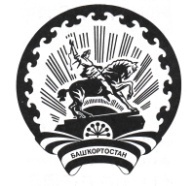 Республика БашкортостанАдминистрация сельского поселения Максим – Горьковский сельсовет муниципального района Белебеевский район      452014, с. ЦУП им. М.Горького, ул. Садовая,      д. 3     Тел. 2-07-40, факс: 2-08-98№№п/пДата проведенияМесто проведенияНаименование мероприятийОтветственныеМероприятия по сохранению исторических и культурных традиций предшествующих поколений, воспитанию молодого поколения на лучших образцах нравственного подвига народа, пропаганды воинской славы РоссииМероприятия по сохранению исторических и культурных традиций предшествующих поколений, воспитанию молодого поколения на лучших образцах нравственного подвига народа, пропаганды воинской славы РоссииМероприятия по сохранению исторических и культурных традиций предшествующих поколений, воспитанию молодого поколения на лучших образцах нравственного подвига народа, пропаганды воинской славы РоссииМероприятия по сохранению исторических и культурных традиций предшествующих поколений, воспитанию молодого поколения на лучших образцах нравственного подвига народа, пропаганды воинской славы РоссииМероприятия по сохранению исторических и культурных традиций предшествующих поколений, воспитанию молодого поколения на лучших образцах нравственного подвига народа, пропаганды воинской славы России1апрельобразовательные учреждения Тематические классные часы:       « Что такое местное самоуправление?»Голубкова М.З.Гибаева А.Р.2апрельпоселенческие библиотекиКнижно-иллюстрированная выставка «21 апреля – День местного самоуправления»Халиуллина Г.Р.3апрельпоселенческие библиотекиОформление информационного стенда о деятельности органов местного самоуправленияХалиуллина Г.Р.4апрельАдминистрация СПВстреча с депутатами Совета сельского поселения Максим – Горьковский сельсоветКрасильникова Н.К.